Milí šesťáci,posílám vám zadání práce na čtvrteční a páteční hodinu českého jazyka (22. a 23. 10.). Vašim úkolem bude pracovat s Pravidly českého pravopisu a Slovníkem spisovné češtiny. Jak pracovat s těmito příručkami jsme si sice ještě neříkali (to bude náplní naši příští hodiny), ale věřím, že to zvládnete. Pokud si nebudete vědět s nějakým úkolem rady, přeskočte ho a v další hodině si vše vysvětlíme. Vypracované úkoly nikam nezasílejte, zkontrolujeme si je v příští hodině, což bude 2. listopadu. Pokud by se distanční výuka prodloužila, pak by hodina proběhla online přes MS Teams, a to 3. listopadu.Přeji vám krásně strávené podzimní prázdniny a snad se ve zdraví setkáme 2. listopadu.Barbora FrimmelováVypracujte prosím úkol číslo 2 v pracovním sešitě (1. díl) na straně 6 a úkol číslo 4 na straně 7. Úkoly prosím vypracovávejte do ŠKOLNÍHO sešitu (budete potřebovat více místa). Pokud doma nemáte Slovník spisovné češtiny (SSČ), můžete pracovat s online verzí: https://ssjc.ujc.cas.cz/search.php?hledej=Hledat&heslo=&sti=EMPTY&where=hesla&hsubstr=no Vypracujte úkol číslo 16 na straně 9 podle následujícího úryvku z Pravidel českého pravopisu (PČP). 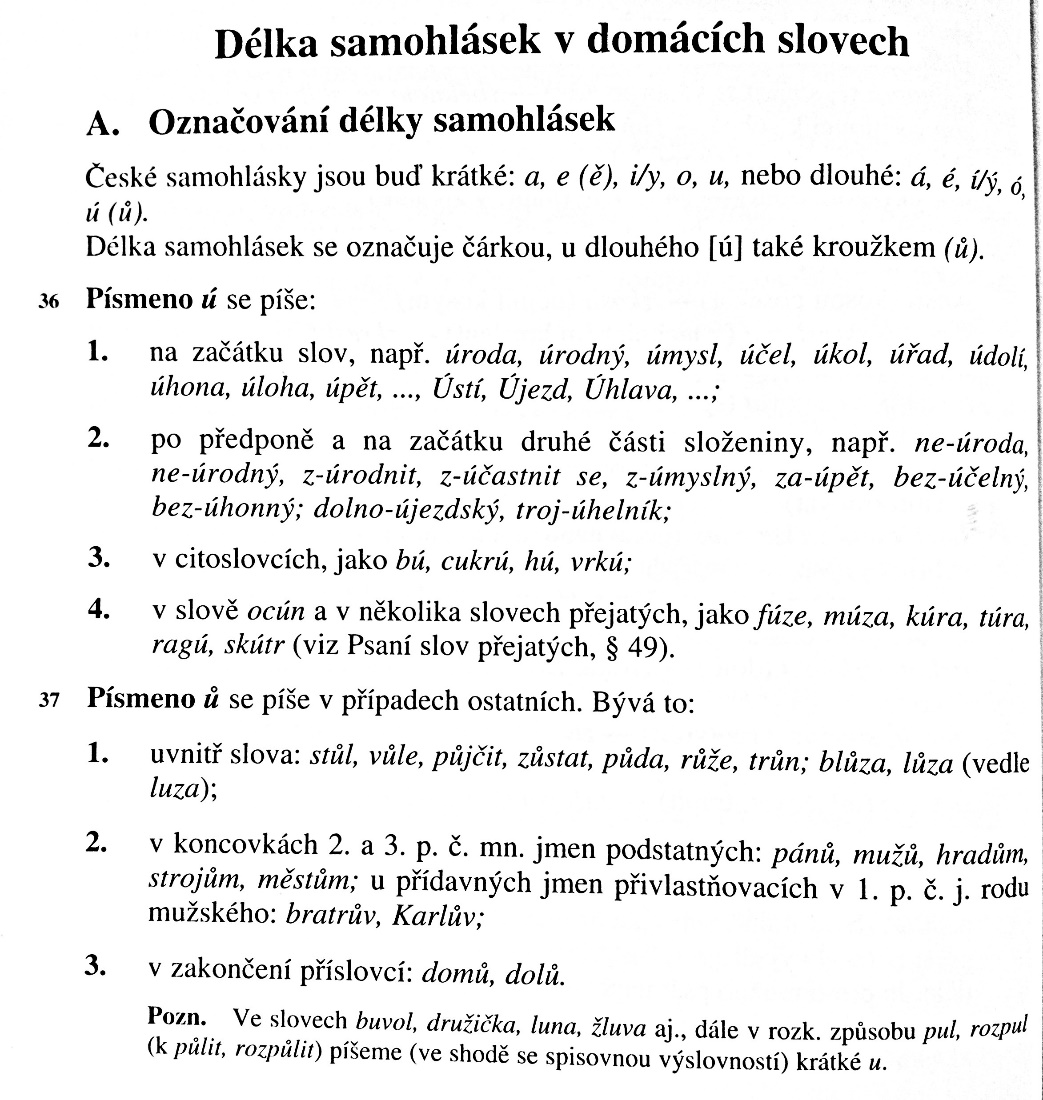 